Administering the MAP TestTeacher logs in to teach.mapnwea.org at teaching computer.Teacher clicks Manage Test Session.Teacher clicks bullet for the saved test session.Teacher clicks Test Now button. 

Students click in Test Session Name box.Students type the teacher’s saved test name.Students click in the Password box.Students type the teacher’s assigned password.Students click Join.

Students use dropdown arrow to click on their name.
                   (In ABC order by first name)Students check that test assignment is correct.Students click blue Next button.

Students confirm that the following information is correct:-name, test session and testStudents click yes.

Teacher clicks Refresh Status button for Test Students list.Teacher clicks Confirm Now button.

Students put on headphones (1st grade only) and click Start Test button. MAP Test Troubleshooting: Audio ProblemsIf a student reports not being able to hear:Check the volume knob on the sound bar at the bottom of the monitor.Check the volume icon on the taskbar.Unplug headphones and plug into the green jack in the computer tower. Click OK 

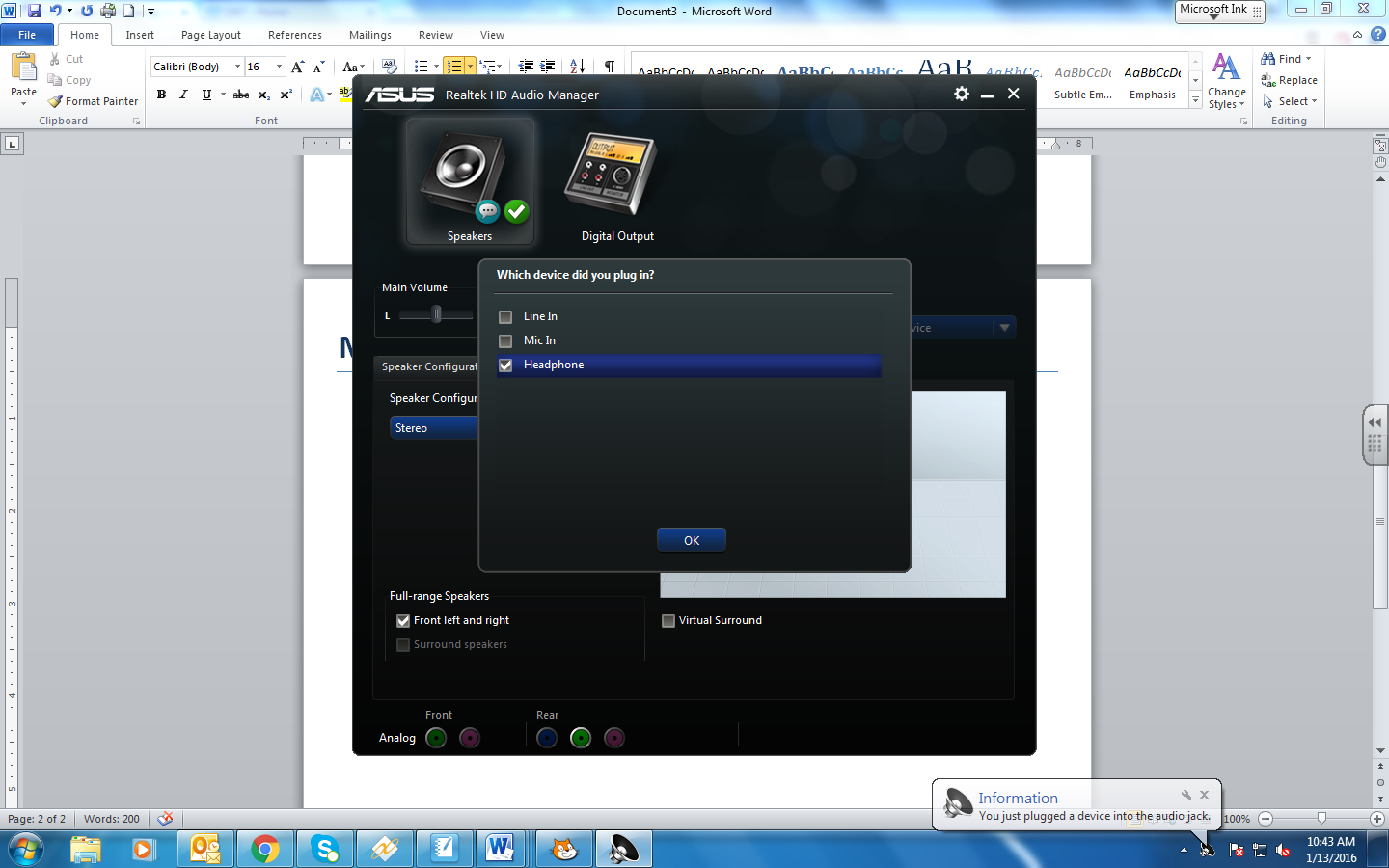 When you see that the volume control is up click the X to close.

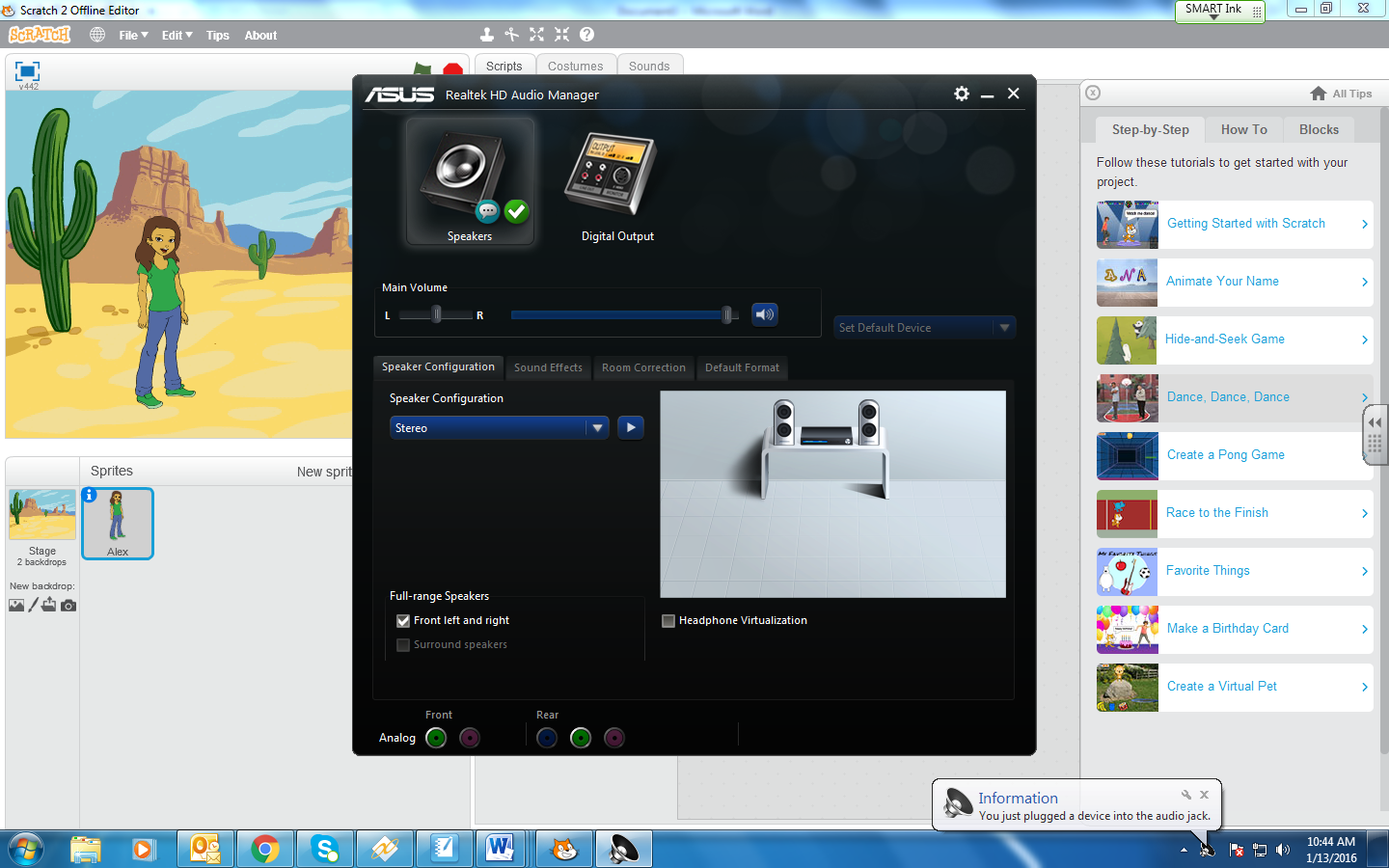 Reset icon on the MAP test window in bottom left corner. MAP Test Troubleshooting: Kicked out of TestStudent will hover on the Google Chrome icon on the taskbar. Is the test window there?If so, click the pop up window to return to test. If not: Student will click the red X to close all windows.

Teacher will check the student’s name on the Test Students list.Teacher will use dropdown arrow for Select Action button and click Suspend. Teacher will click OK.Teacher will immediately check the student’s name on the Test Students list again. Teacher will use dropdown arrow for Select Action button and click Test Again. 

Student will open Google Chrome.Student will open testing window test.mapnwea.org. Student will enter Test Session Name and Password.Student will select their name, test and click Next.Student will confirm name and test and click Yes.

Teacher will click Refresh Status button. Teacher will click Confirm Now button.Click Submit.
Student will click Start Test. MAP Test Troubleshooting: 
Student Doesn’t Finish Testing in TimeTeacher will check the student’s name on the Test Students list.Teacher will use dropdown arrow for Select Action button and click Suspend. Teacher will click OK.Teacher will immediately check the student’s name on the Test Students list again. Teacher will use dropdown arrow for Select Action button and click Test Again. 

Student will click OK. 
This student is now ready to finish the test at a later time. 